                            Rutherglen Bowling Club Inc.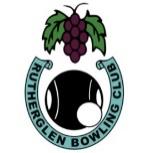 Executive Committee Meeting MinutesSeptember 12th, 2022Welcome:	President Christine declared the meeting open at 4:00 pm Attendance:	Mat Andison, John Crossman, Christine Flanagan, Barbara McCleave, Marie Nesbitt, Ross Rankin, Lyn Scown.Apologies:	Minutes:	The Minutes of the previous meeting have been distributed. President Christine asked those present at the previous meeting if the Minutes were a true and accurate record of that meeting. Moved M Andison, Seconded J Crossman: that the Minutes as presented be accepted. Carried.Business arising from the Minutes:We are now connected to the NBN with a Telstra $80/month plan. Our original landline number (02 6032 9252) has been restored. Messages can be accessed by dialling 101.We are in the process of establishing an account and setting up a Square reader for card payments for the bar and entry fees. Erica Miller is offering us a system to trial. Mat Andison is not yet a co-signatory for the payment of accounts because Hume Bank lost the application. A new application has been submitted.Sheldon Signs has not yet submitted a quote for a new sign on the clubhouseMost sponsors have paid their invoicesTreasurer’s Report:The Treasurer tabled the financial report which detailed a sound financial position.Moved B McCleave, Seconded M Nesbitt: that the financial report be accepted. Carried.Business Arising from the Treasurer’s Report:Electricity usage has almost doubled from the same time last year. Most of this rise is because we have had to run the cool room all winter due to stock carried from last season.Correspondence:Inward Correspondence from:16/8 Graham Moore (O&M Secretary): dates for delegates meetings and AGM16/8 Garry Thurlow (FCW): uniform order19/8 Noel Murrell (O&M Pennant Coordinator): advising that Bryan Smith is the new Pennant Committee Chair & proposed pennant dates for the coming season20/8 Lance Symons (Myrtleford BC): casual meeting of club administrators on 15/922/8 Glenice Campbell RBC O&M delegate): advising that both she and Nancy are unavailable to attend the next O&M delegates meeting.23/8 Pranav Menon (NE Sport Development Officer): advising of community sport programmes24/8 Frankie Hocking (BV): re proposed dates for SSV Primary Schools’ Regional Championships. The date is Friday, March 10, 2023.25/8 Liquor control Victoria: changes to licence conditions (fwd to John Ross)26/8 Courtney Goudie (Simply Caravans) confirming sponsorship arrangements26/8 BV: advising of an all-new Victorian Bowls League29/8 Michael Dare (IGA): confirming sponsorship arrangements31/8 Peter Williams (BV Regional Development Officer): meeting at RBC at 12:00 pm, Tuesday, September 13th.1/9 Adrian Pantling: detailed greens update and advising of new consultation fees.2/9 Niketa O’Brien (Nestle Uncle Toby’s): arrangements for payment of club house hire 5/9 Bowlslink: advising of Phil Peers transfer to RBC5/9 Noel Murrell (O&M Pennant Coordinator): update of Midweek divisions and new start date5/9 Bridget McKenzie (Senator): advising of sporting grants 7/9 BowlsLink: transfer request for Eloise Seymour to White Hills BC7/9 Lance Symons: reminder of club administrators meeting on Sept.15th8/9 Emma Wishart: Kyle Square Pharmacy: request for club hire for charity event8/9 Pranov Menon NE Sports Development Officer: advice on support packages for clubs8/9 Glenice Campbell: forward of an email she received from Noel Murrell re O&M draws in club handbooks.Outward Correspondence to:16/8 Nikki O’Brien (HR Coordinator, Nestle Uncle Toby’s): confirming two-day hire on September 14th and 15th.16/8 Noel Murrell: thank you for work done and the new shade shelter and seating.16/8 Phil Peers: thank you for work done and the new shade shelter and seating. 6/9: Thomas Ambrose (Ambrose Electrical): advice re the event he is sponsoring and an invitation to attend.7/9 Lance Symons: no attendance from Rutherglen to his meeting on Spet.15th8/9 Emma Wishart: suggesting she look closer to Rutherglen, Scotland11//9 Nikki O’Brien (HR Coordinator, Nestle Uncle Toby’s): set up arrangements for clubhouse hire.Moved L Scown, Seconded J Crossman: that the inward correspondence be received and outward correspondence be approved. CarriedBusiness Arising from Correspondence:Reports:	The following reports were either tabled or verbally presented:Greens Report:John Crossman gave a detailed report from our green’s consultant; Adrian Pantling.Moved J Crossman; Seconded B McCleave; that we continue to use Adrian Pantling as our green’s consultant as per the new service agreement. Carried.Match Sub-Committee / Tournament Sub-Committee:A detailed report was tabled and the Secretary will respond to questions raised. The table of entry fees, sponsors and prizemoney was distributed. Moved B McCleave; Seconded M Andison: that the proposal for Aylean’s Day & the Tournament be accepted. Carried.Catering Sub-Committee:Lyn Scown presented a detailed report of menu intentions for our major catering events.Bar Report:The bar sub-committee has recommended that prices remain the same as for the previous season.Moved L Scown; Seconded J Crossman: that bar prices remain unchanged for this season. Carried.Sponsorship:Ross Rankin tabled a sponsorship prospectus for sponsors. President Chris Moved, Seconded M Nesbitt: that Ross be thanked for the work done in preparing this presentation. Carried.Grounds and maintenance:The battery that has been funded by DWELP was installed last Friday.Jessie Bain has unblocked the drainage on number 1 green.We have a leak in the water pipe near the small shed beside the number 2 green. Skeet intends do some digging.The issue of the state of the main water pipe into the club was also raised. Moved B McCleave, Seconded L Scown: that we obtain a quote to replace the main water supply into the club. Carried.Discussion took place in relation to the area between the greens. Moved R Rankin; Seconded Mat Andison: that we obtain a quote to level the area between to the two greens. Carried.Secretary Ross to meet with a prospective cleaner this Thursday.Midweek Selection Committee:Marie reported that the committee will meet this Wednesday.  We have declined the offer from YMGCR for a midweek practice match.Weekend Selection Committee:N/AO&M Delegates:Glenice Campbell has advised that neither she nor Nancy Duursma will be available to attend the next delegates meeting on Sunday, October 2nd. Chris Flanagan reported that she will be able to attend.Moved B McCleave, Seconded J Crossman: that the reports be accepted. Carried.Membership:Moved R Rankin; Seconded B McCleave: that Shawn McMahon be accepted as a member of the club. Carried. It was agreed that members wishing to change status from social member to full playing member will need to complete a new full membership application.President Chris advised that we will be presenting new members with a welcome pack of cloth, rings and a biro.General Business:Moved R Rankin, Seconded M Andison; that we endorse the applications of Glenice Campbell, Nancy Duursma, John Ross and John Fisher for re-accreditation as umpires. Carried.Moved J Crossman, Seconded M Nesbitt; that the match day fee for home games of pennant be $10. Carried. A light afternoon tea will be served at the completion of weekend pennant matches..		Meeting Closed: 5:40 pmNext Meeting: Monday, October 10th at 4:00 pm.